PRIRODA I DRUŠTVO 10.11.2021. SVI UČENICIVRIJEME U JESEN. VRJEME U JESEN JE PROMJENJIVO  NACRTAJ VREMENSKE PRILIKE U TABLICI.VREMENSKA OBILJEŽJA SU DULJINA DANA,KIŠA,SNIJEG,VJETAR, HLADONOĆA, VRUĆINA I SLIČNO.SVAKI ZAVIČAJ( GORSKI, PRIMORSKI, NIZINSKI I BREŽULJKASTI) IMA SVOJA VREMENSKA OBILJEŽJA KOJA SE MIJENJAJU TIJEKOM SVA ČETIRI GODIŠNJA DOBA.  UOBIČAJENI GODIŠNJI SLIJED VRERMENA NA ODREĐENOM PROSTORU NAZIVAMO PODNEBLJE. TAKO ZNAMO DA KOD NAS U ZAVIČAJU PREVLADAVAJU DUGE I HLADNE ZIME S POVREMENIM SNIJEGOM, A LJETA SU TOPLA I KIŠOVITA. PODNEBLJE UTJEČE NA ŽIVOT  I RAD  LJUDI, ŽIVOT I  RAST BILJAKA I ŽIVOTINJA.SPOJI GODIŠNJA DOBA SA SLIKOM.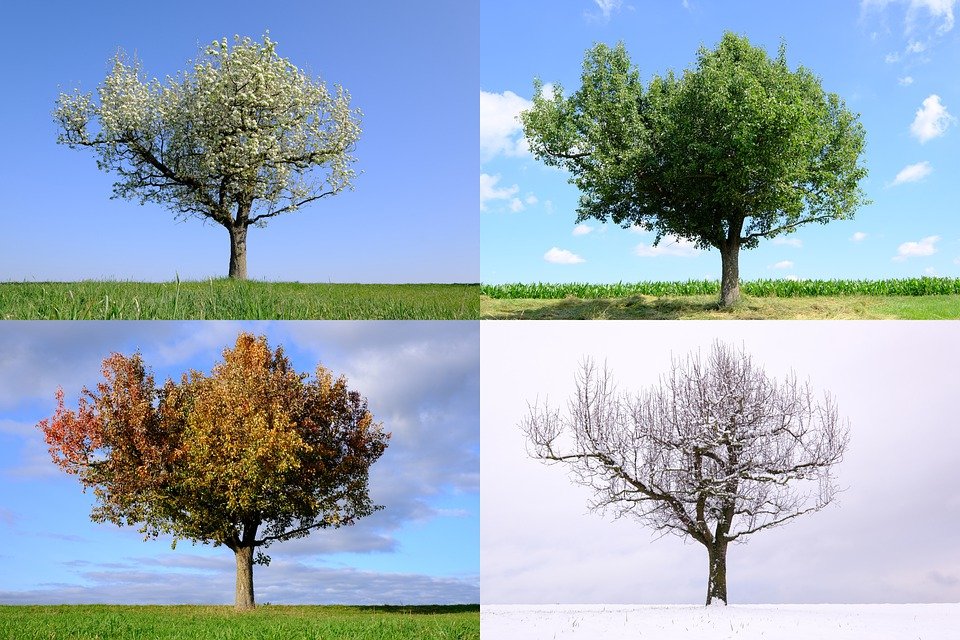 JESEN           PROLJEĆE         LJETO          ZIMAMAGLAKIŠAVJETARMRAZOBLAČNOSUNČANO